	1. KUŽELKÁŘSKÁ LIGA DOROSTU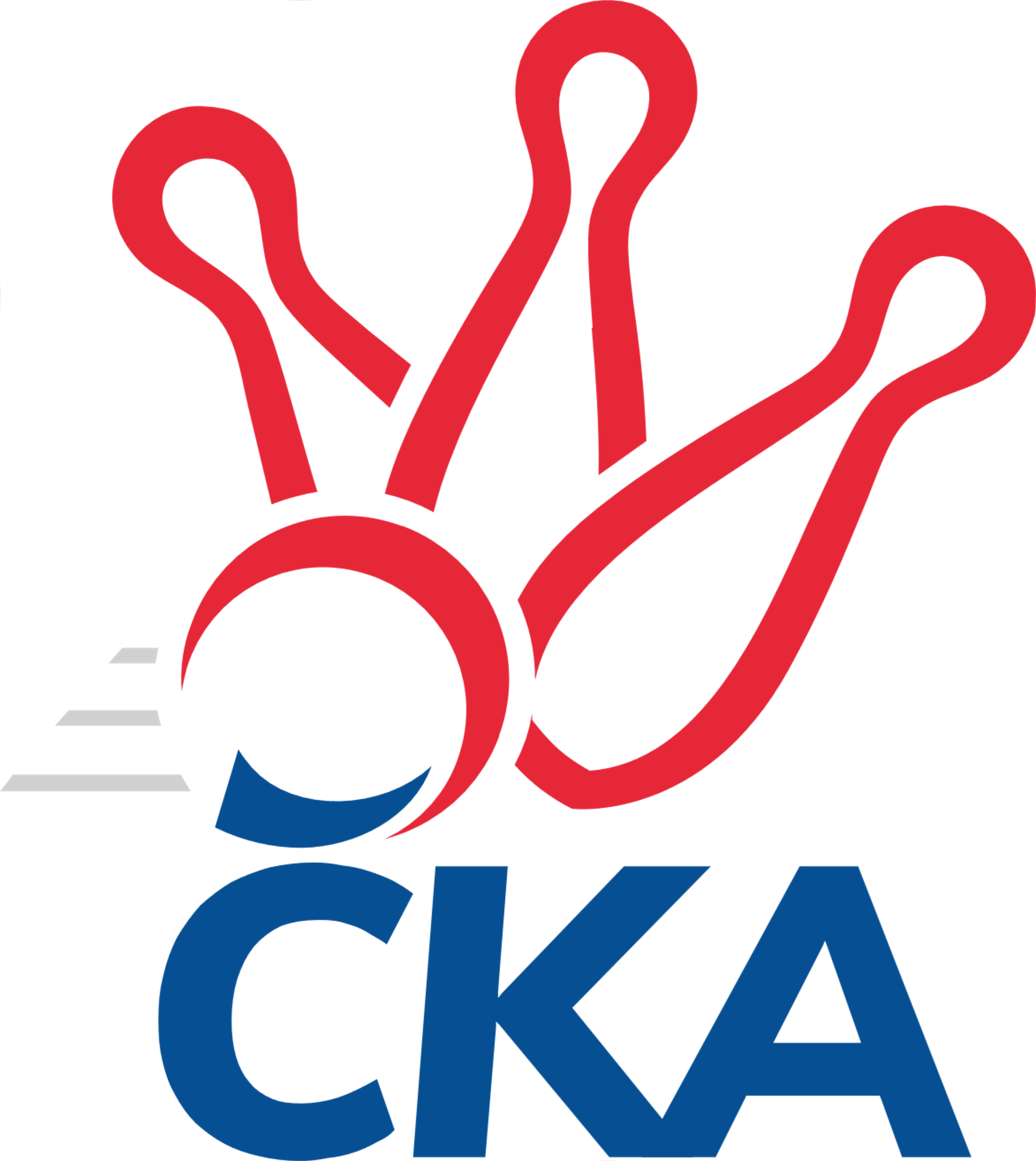 Č. 8Ročník 2021/2022	13.2.2022Nejlepšího výkonu v tomto kole: 1626 dosáhlo družstvo: KK Zábřeh1.KLD D 2021/2022Výsledky 8. kolaSouhrnný přehled výsledků:KC Zlín	- TJ Sokol Luhačovice	0:2	1491:1606		13.2.TJ Sokol Vracov	- TJ Valašské Meziříčí	0:2	1484:1511		13.2.KK Orel Ivančice	- KK Zábřeh	0:2	1505:1626		13.2.Tabulka družstev:	1.	KK Zábřeh	8	7	0	1	14 : 2 	 	 1602	14	2.	TJ Sokol Luhačovice	8	5	0	3	10 : 6 	 	 1549	10	3.	TJ Valašské Meziříčí	7	4	0	3	8 : 6 	 	 1558	8	4.	KC Zlín	7	4	0	3	8 : 6 	 	 1534	8	5.	KK Orel Ivančice	8	3	0	5	6 : 10 	 	 1514	6	6.	TJ Sokol Vracov	8	0	0	8	0 : 16 	 	 1430	0Podrobné výsledky kola:	 KC Zlín	1491	0:2	1606	TJ Sokol Luhačovice	Adriana Svobodová	129 	 123 	 130 	156	538 	  	 549 	 142	129 	 141	137	Jan Lahuta	Tomáš Vavro	110 	 127 	 103 	129	469 	  	 519 	 121	132 	 143	123	Jakub Lahuta	Natálie Trochtová	119 	 122 	 125 	118	484 	  	 538 	 136	136 	 133	133	Michal Petráš	Tomáš Hanáček	131 	 110 	 101 	116	458 	  	 416 	 101	121 	 92	102	Martina Lekešovározhodčí: Karel SkoumalNejlepší výkon utkání: 549 - Jan Lahuta	 TJ Sokol Vracov	1484	0:2	1511	TJ Valašské Meziříčí	Michal Šmýd	116 	 128 	 131 	133	508 	  	 491 	 125	117 	 109	140	Veronika Ovšáková	Leoš Kudělka	132 	 125 	 134 	105	496 	  	 507 	 113	138 	 126	130	Nikola Tobolová	Petr Bábík	108 	 122 	 123 	127	480 	  	 513 	 124	125 	 139	125	Jan Kučákrozhodčí: Jan TužilNejlepší výkon utkání: 513 - Jan Kučák	 KK Orel Ivančice	1505	0:2	1626	KK Zábřeh	Vojtěch Šmarda	119 	 119 	 122 	107	467 	  	 490 	 121	135 	 122	112	Erik Košťiál	Adam Eliáš	120 	 113 	 154 	123	510 	  	 582 	 162	152 	 135	133	Tomáš Ondráček	Jan Svoboda	130 	 135 	 129 	134	528 	  	 498 	 128	109 	 122	139	Martin Vološčuk	nikdo nenastoupil	 	 0 	 0 		0 	  	 546 	 144	142 	 128	132	Libor Krejčírozhodčí: Michal HrdličkaNejlepší výkon utkání: 582 - Tomáš OndráčekPořadí jednotlivců:	jméno hráče	družstvo	celkem	plné	dorážka	chyby	poměr kuž.	Maximum	1.	Nikola Tobolová 	TJ Valašské Meziříčí	543.67	361.7	182.0	3.9	5/5	(592)	2.	Adam Mísař 	KK Zábřeh	542.75	366.9	175.8	4.9	4/5	(600)	3.	Tomáš Ondráček 	KK Zábřeh	541.60	357.2	184.4	5.9	5/5	(582)	4.	Jan Lahuta 	TJ Sokol Luhačovice	541.53	369.9	171.6	6.1	5/5	(558)	5.	Jan Svoboda 	KK Orel Ivančice	528.20	348.9	179.3	5.3	5/5	(580)	6.	Michal Šmýd 	TJ Sokol Vracov	525.05	357.9	167.2	8.6	5/5	(564)	7.	Martin Vološčuk 	KK Zábřeh	522.06	358.8	163.3	7.6	4/5	(554)	8.	Filip Vrzala 	KC Zlín	519.17	349.9	169.3	8.3	4/4	(562)	9.	Adriana Svobodová 	KC Zlín	514.81	349.6	165.3	6.7	4/4	(576)	10.	Vojtěch Šmarda 	KK Orel Ivančice	513.60	351.2	162.5	9.5	5/5	(554)	11.	Jan Kučák 	TJ Valašské Meziříčí	508.80	344.7	164.1	8.8	5/5	(545)	12.	Michal Petráš 	TJ Sokol Luhačovice	507.40	350.7	156.7	8.4	5/5	(540)	13.	Veronika Ovšáková 	TJ Valašské Meziříčí	505.60	347.5	158.1	6.8	5/5	(555)	14.	Jakub Lahuta 	TJ Sokol Luhačovice	500.75	345.4	155.4	9.4	5/5	(524)	15.	Libor Krejčí 	KK Zábřeh	499.95	339.3	160.7	8.4	5/5	(546)	16.	Natálie Trochtová 	KC Zlín	492.56	348.8	143.8	10.2	4/4	(548)	17.	Karolína Fabíková 	KK Orel Ivančice	483.75	343.8	140.0	11.5	4/5	(516)	18.	Tomáš Vavro 	KC Zlín	478.38	342.8	135.6	10.1	4/4	(519)	19.	Leoš Kudělka 	TJ Sokol Vracov	450.95	329.3	121.7	19.1	5/5	(496)	20.	Petr Bábík 	TJ Sokol Vracov	440.00	321.0	119.0	16.1	5/5	(480)	21.	Martina Lekešová 	TJ Sokol Luhačovice	427.13	309.7	117.4	19.3	4/5	(487)		Erik Košťiál 	KK Zábřeh	478.00	342.5	135.5	12.5	2/5	(490)		Adam Eliáš 	KK Orel Ivančice	474.50	332.5	142.0	12.0	1/5	(510)		Jan Pípal 	KK Orel Ivančice	473.00	335.0	138.0	16.0	1/5	(473)		Michaela Škarecká 	TJ Sokol Vracov	461.00	327.0	134.0	15.5	2/5	(463)		Tomáš Hanáček 	KC Zlín	458.00	324.0	134.0	19.0	1/4	(458)		Štěpán Maša 	KK Orel Ivančice	453.25	339.0	114.3	19.3	2/5	(471)		Ondřej Šipl 	KK Orel Ivančice	428.75	313.0	115.8	15.5	2/5	(451)Sportovně technické informace:Starty náhradníků:registrační číslo	jméno a příjmení 	datum startu 	družstvo	číslo startu24928	Erik Košťiál	13.02.2022	KK Zábřeh	1x24701	Tomáš Hanáček	13.02.2022	KC Zlín	1x25330	Tomáš Vavro	13.02.2022	KC Zlín	1x
Hráči dopsaní na soupisku:registrační číslo	jméno a příjmení 	datum startu 	družstvo	23277	Nikola Tobolová	13.02.2022	TJ Valašské Meziříčí	Program dalšího kola:9. kolo20.2.2022	ne	10:00	TJ Valašské Meziříčí - KK Zábřeh	20.2.2022	ne	10:00	TJ Sokol Luhačovice - TJ Sokol Vracov	20.2.2022	ne	10:00	KC Zlín - KK Orel Ivančice	Nejlepší šestka kola - absolutněNejlepší šestka kola - absolutněNejlepší šestka kola - absolutněNejlepší šestka kola - absolutněNejlepší šestka kola - dle průměru kuželenNejlepší šestka kola - dle průměru kuželenNejlepší šestka kola - dle průměru kuželenNejlepší šestka kola - dle průměru kuželenNejlepší šestka kola - dle průměru kuželenPočetJménoNázev týmuVýkonPočetJménoNázev týmuPrůměr (%)Výkon4xTomáš OndráčekZábřeh A5824xTomáš OndráčekZábřeh A118.345825xJan LahutaLuhačovice5492xLibor KrejčíZábřeh A111.025462xLibor KrejčíZábřeh A5465xJan LahutaLuhačovice108.465492xMichal PetrášLuhačovice5383xJan SvobodaIvančice107.365285xAdriana SvobodováZlín5385xAdriana SvobodováZlín106.295383xJan SvobodaIvančice5282xMichal PetrášLuhačovice106.29538